                                       Проект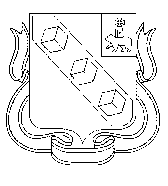 БЕРЕЗНИКОВСКАЯ ГОРОДСКАЯ ДУМА ПЕРМСКОГО КРАЯVI СОЗЫВРЕШЕНИЕ №                                                          Дата принятия                2019 г.Рассмотрев предложения Администрации города Березники, руководствуясь подпунктом 2 пункта 1 статьи 36 Устава муниципального образования «Город Березники»Березниковская городская Дума Р Е Ш А Е Т:1. Внести в решение Березниковской городской Думы от 14 декабря 2018 года № 506 «О бюджете муниципального образования «Город Березники» на 2019 год и плановый период 2020-2021 годов» (далее - Решение) следующие изменения:1.1. Пункты 1, 2 изложить в следующей редакции:«1.Утвердить основные характеристики бюджета муниципального образования «Город Березники» на 2019 год:1) прогнозируемый общий объем доходов бюджета муниципального образования «Город Березники» в сумме 6 023 355,2 тыс. руб.;2) общий объем расходов бюджета муниципального образования «Город Березники» в сумме 6 747 689,8 тыс. руб.;3) дефицит бюджета муниципального образования «Город Березники»       в сумме 724 334,6 тыс. руб.».2. Утвердить основные характеристики бюджета муниципального образования «Город Березники» на 2020 год  и на 2021 год:1) прогнозируемый общий объем доходов бюджета муниципального образования «Город Березники» на 2020 год в сумме 5 225 981,5 тыс. руб. и на 2021 год в сумме 4 386 963,5 тыс. руб.;2) общий объем расходов бюджета муниципального образования «Город Березники» на 2020 год в сумме 5 225 981,5 тыс. руб., в том числе условно утвержденные расходы в сумме 65 503,9 тыс. руб., и на 2021 год в сумме 4 386 963,5 тыс. руб., в том числе условно утвержденные расходы в сумме 121 186,0 тыс. руб.3) нулевое значение дефицита бюджета муниципального образования «Город Березники» на 2020 и на 2021 годы».1.2. В пункте 7 цифры «3 239 607,8» заменить цифрами «3 349 830,8».1.3. Пункт 8 изложить в следующей редакции:«8. Утвердить общий объем бюджетных ассигнований                             на осуществление бюджетных инвестиций в форме капитальных вложений       и предоставление субсидий на осуществление капитальных вложений              в объекты муниципальной собственности муниципального образования «Город Березники» (далее - объекты муниципальной собственности)              на 2019 год в сумме 1 385 580,0 тыс. руб. согласно приложению 8                        к настоящему решению, на 2020 год в сумме 1 422 767,7 тыс. руб. и на 2021 год в сумме 426 540,2 тыс. руб. согласно приложению 9 к настоящему решению, в том числе:общий объем бюджетных ассигнований на осуществление бюджетных инвестиций в форме капитальных вложений в объекты муниципальной собственности на 2019 год в сумме 1 385 580,0 тыс. руб., на 2020 год в сумме 1 422 767,7 тыс. руб. и на 2021 год в сумме 426 540,2 тыс. руб.».1.4. В абзаце первом пункта 11 цифры «449 160,0» заменить цифрами «465 293,5».1.5. В приложение 1 к Решению внести изменения по отдельным строкам согласно приложению 1 к настоящему решению.1.6. В приложение 2 к Решению внести изменения по отдельным строкам согласно приложению 2 к настоящему решению.1.7. В приложение 3 к Решению внести изменения по отдельным строкам согласно приложению 3 к настоящему решению.1.8. В приложение 4 к Решению внести изменения по отдельным строкам согласно приложению 4 к настоящему решению.1.9. В приложение 5 к Решению внести изменения по отдельным строкам согласно приложению 5 к настоящему решению.1.10. В приложение 6 к Решению внести изменения по отдельным строкам согласно приложению 6 к настоящему решению.1.11. Приложения 7, 9, 10, 12 к Решению изложить в редакции согласно приложениям 7, 8, 9, 10 к настоящему решению.2.Опубликовать настоящее решение в официальном печатном       издании - газете «Два берега Камы».3. Разместить настоящее решение, приложения 1, 2, 3, 4, 5, 6, 7, 8, 9, 10, указанные соответственно в подпунктах 1.5., 1.6., 1.7., 1.8., 1.9., 1.10, 1.11       пункта 1 настоящего решения, на Официальном портале правовой информации города Березники в информационно-телекоммуникационной сети «Интернет».4. Настоящее решение вступает в силу со дня, следующего за днем его официального опубликования.О внесении измененийв решение Березниковской городской Думыот 14 декабря 2018 года № 506«О бюджете муниципального образования «Город Березники» на 2019 год и плановый период2020-2021 годов»Глава города Березники -глава администрации города Березники                                                         С.П. ДьяковПредседатель Березниковской городской Думы                         Э.В. Смирнов